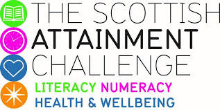 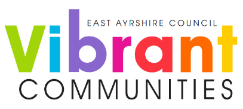 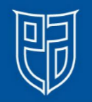 Scottish Attainment ChallengeMentoring Development Officers ActivitiesFor hygiene reasons please ensure you wash your hands and any objects you have been touching after you have finished the activity. Activity Title:   Chalk Obstacle CourseAge range:P7+Area of the Curriculum:Literacy and artResources required:Chalk and a paved areaTime / length of the activity:1 hour Number of people required:2+Instructions: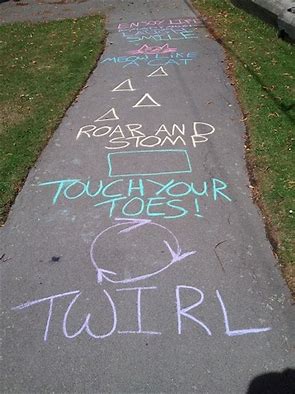 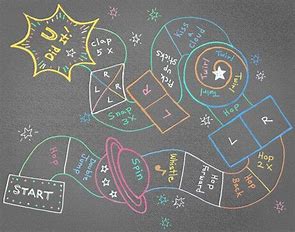 First find a clear paved area, this can be a driveway or a pathway.Take your chalk and begin to draw your own obstacle course.Begin with a box saying “start here”, then get creative.Add lines to follow, spaces to hop into, movements to make (like spin 3 times), touch your toes, whistle, make a noise like a cat and make sure you include all the instructions to follow. Time each other to see how quickly you can make it to the end.Design a chalk course for each other and see who can complete the quickest or go into teams and the first group to finish are the winners.Further learningMake your course more complicated and add in objects to use such as balance the ball on your toe or jump over a box 3 times. 